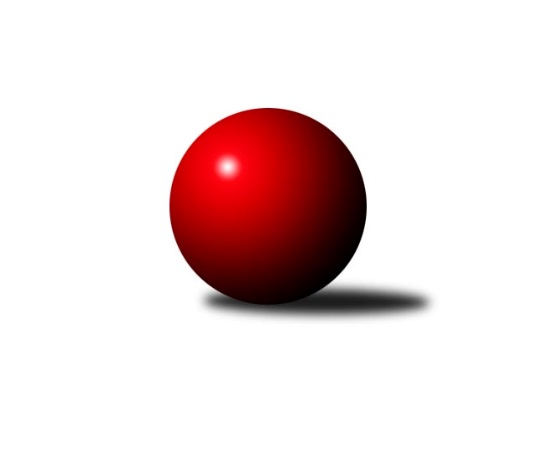 Č.5Ročník 2015/2016	22.5.2024 2.KLM A 2015/2016Statistika 5. kolaTabulka družstev:		družstvo	záp	výh	rem	proh	skore	sety	průměr	body	plné	dorážka	chyby	1.	TJ Dynamo Liberec	5	4	1	0	27.0 : 13.0 	(67.5 : 52.5)	3282	9	2181	1100	21.2	2.	KK SDS Sadská	5	4	0	1	26.5 : 13.5 	(72.5 : 47.5)	3350	8	2207	1142	18.8	3.	KK Lokomotiva Tábor	5	4	0	1	26.0 : 14.0 	(70.5 : 49.5)	3362	8	2247	1116	20.4	4.	KK Hvězda Trnovany	5	3	1	1	21.5 : 18.5 	(60.0 : 60.0)	3299	7	2182	1117	17.8	5.	TJ Loko České Velenice	5	3	0	2	23.0 : 17.0 	(62.5 : 57.5)	3343	6	2207	1137	22.2	6.	SKK Bohušovice	5	3	0	2	21.0 : 19.0 	(56.0 : 64.0)	3175	6	2156	1020	31.6	7.	TJ Sokol Duchcov	5	2	1	2	21.0 : 19.0 	(60.5 : 59.5)	3288	5	2206	1082	23.4	8.	SKK Hořice	5	2	0	3	20.0 : 20.0 	(60.5 : 59.5)	3377	4	2239	1138	17	9.	Sokol Kolín	5	1	1	3	17.0 : 23.0 	(65.5 : 54.5)	3266	3	2162	1104	20.4	10.	SKK Rokycany B	5	1	0	4	15.0 : 25.0 	(55.0 : 65.0)	3264	2	2163	1101	25.2	11.	KK Konstruktiva Praha	5	1	0	4	14.0 : 26.0 	(44.5 : 75.5)	3197	2	2175	1023	30.4	12.	Vltavan Loučovice	5	0	0	5	8.0 : 32.0 	(45.0 : 75.0)	3192	0	2172	1019	40.4Tabulka doma:		družstvo	záp	výh	rem	proh	skore	sety	průměr	body	maximum	minimum	1.	KK SDS Sadská	3	3	0	0	19.0 : 5.0 	(48.5 : 23.5)	3356	6	3407	3300	2.	TJ Loko České Velenice	2	2	0	0	12.0 : 4.0 	(26.0 : 22.0)	3371	4	3380	3361	3.	KK Hvězda Trnovany	2	2	0	0	11.5 : 4.5 	(29.0 : 19.0)	3282	4	3297	3266	4.	TJ Dynamo Liberec	2	2	0	0	11.0 : 5.0 	(27.5 : 20.5)	3366	4	3399	3333	5.	KK Lokomotiva Tábor	3	2	0	1	16.0 : 8.0 	(43.5 : 28.5)	3363	4	3404	3308	6.	SKK Bohušovice	3	2	0	1	14.0 : 10.0 	(32.0 : 40.0)	3103	4	3209	3002	7.	Sokol Kolín	3	1	1	1	13.0 : 11.0 	(41.0 : 31.0)	3333	3	3384	3283	8.	TJ Sokol Duchcov	3	1	1	1	13.0 : 11.0 	(35.0 : 37.0)	3375	3	3438	3333	9.	SKK Hořice	2	1	0	1	10.0 : 6.0 	(24.5 : 23.5)	3458	2	3515	3401	10.	SKK Rokycany B	2	1	0	1	9.0 : 7.0 	(19.5 : 28.5)	3347	2	3353	3340	11.	KK Konstruktiva Praha	3	1	0	2	11.0 : 13.0 	(31.5 : 40.5)	3198	2	3251	3134	12.	Vltavan Loučovice	2	0	0	2	3.0 : 13.0 	(18.5 : 29.5)	3010	0	3094	2925Tabulka venku:		družstvo	záp	výh	rem	proh	skore	sety	průměr	body	maximum	minimum	1.	TJ Dynamo Liberec	3	2	1	0	16.0 : 8.0 	(40.0 : 32.0)	3254	5	3318	3174	2.	KK Lokomotiva Tábor	2	2	0	0	10.0 : 6.0 	(27.0 : 21.0)	3362	4	3415	3309	3.	KK Hvězda Trnovany	3	1	1	1	10.0 : 14.0 	(31.0 : 41.0)	3305	3	3415	3156	4.	TJ Sokol Duchcov	2	1	0	1	8.0 : 8.0 	(25.5 : 22.5)	3244	2	3441	3047	5.	KK SDS Sadská	2	1	0	1	7.5 : 8.5 	(24.0 : 24.0)	3347	2	3434	3259	6.	SKK Bohušovice	2	1	0	1	7.0 : 9.0 	(24.0 : 24.0)	3212	2	3310	3113	7.	TJ Loko České Velenice	3	1	0	2	11.0 : 13.0 	(36.5 : 35.5)	3334	2	3379	3254	8.	SKK Hořice	3	1	0	2	10.0 : 14.0 	(36.0 : 36.0)	3350	2	3369	3321	9.	Sokol Kolín	2	0	0	2	4.0 : 12.0 	(24.5 : 23.5)	3232	0	3299	3165	10.	KK Konstruktiva Praha	2	0	0	2	3.0 : 13.0 	(13.0 : 35.0)	3197	0	3211	3182	11.	SKK Rokycany B	3	0	0	3	6.0 : 18.0 	(35.5 : 36.5)	3237	0	3358	3093	12.	Vltavan Loučovice	3	0	0	3	5.0 : 19.0 	(26.5 : 45.5)	3252	0	3339	3202Tabulka podzimní části:		družstvo	záp	výh	rem	proh	skore	sety	průměr	body	doma	venku	1.	TJ Dynamo Liberec	5	4	1	0	27.0 : 13.0 	(67.5 : 52.5)	3282	9 	2 	0 	0 	2 	1 	0	2.	KK SDS Sadská	5	4	0	1	26.5 : 13.5 	(72.5 : 47.5)	3350	8 	3 	0 	0 	1 	0 	1	3.	KK Lokomotiva Tábor	5	4	0	1	26.0 : 14.0 	(70.5 : 49.5)	3362	8 	2 	0 	1 	2 	0 	0	4.	KK Hvězda Trnovany	5	3	1	1	21.5 : 18.5 	(60.0 : 60.0)	3299	7 	2 	0 	0 	1 	1 	1	5.	TJ Loko České Velenice	5	3	0	2	23.0 : 17.0 	(62.5 : 57.5)	3343	6 	2 	0 	0 	1 	0 	2	6.	SKK Bohušovice	5	3	0	2	21.0 : 19.0 	(56.0 : 64.0)	3175	6 	2 	0 	1 	1 	0 	1	7.	TJ Sokol Duchcov	5	2	1	2	21.0 : 19.0 	(60.5 : 59.5)	3288	5 	1 	1 	1 	1 	0 	1	8.	SKK Hořice	5	2	0	3	20.0 : 20.0 	(60.5 : 59.5)	3377	4 	1 	0 	1 	1 	0 	2	9.	Sokol Kolín	5	1	1	3	17.0 : 23.0 	(65.5 : 54.5)	3266	3 	1 	1 	1 	0 	0 	2	10.	SKK Rokycany B	5	1	0	4	15.0 : 25.0 	(55.0 : 65.0)	3264	2 	1 	0 	1 	0 	0 	3	11.	KK Konstruktiva Praha	5	1	0	4	14.0 : 26.0 	(44.5 : 75.5)	3197	2 	1 	0 	2 	0 	0 	2	12.	Vltavan Loučovice	5	0	0	5	8.0 : 32.0 	(45.0 : 75.0)	3192	0 	0 	0 	2 	0 	0 	3Tabulka jarní části:		družstvo	záp	výh	rem	proh	skore	sety	průměr	body	doma	venku	1.	TJ Loko České Velenice	0	0	0	0	0.0 : 0.0 	(0.0 : 0.0)	0	0 	0 	0 	0 	0 	0 	0 	2.	TJ Dynamo Liberec	0	0	0	0	0.0 : 0.0 	(0.0 : 0.0)	0	0 	0 	0 	0 	0 	0 	0 	3.	Vltavan Loučovice	0	0	0	0	0.0 : 0.0 	(0.0 : 0.0)	0	0 	0 	0 	0 	0 	0 	0 	4.	Sokol Kolín	0	0	0	0	0.0 : 0.0 	(0.0 : 0.0)	0	0 	0 	0 	0 	0 	0 	0 	5.	SKK Rokycany B	0	0	0	0	0.0 : 0.0 	(0.0 : 0.0)	0	0 	0 	0 	0 	0 	0 	0 	6.	SKK Bohušovice	0	0	0	0	0.0 : 0.0 	(0.0 : 0.0)	0	0 	0 	0 	0 	0 	0 	0 	7.	KK SDS Sadská	0	0	0	0	0.0 : 0.0 	(0.0 : 0.0)	0	0 	0 	0 	0 	0 	0 	0 	8.	TJ Sokol Duchcov	0	0	0	0	0.0 : 0.0 	(0.0 : 0.0)	0	0 	0 	0 	0 	0 	0 	0 	9.	SKK Hořice	0	0	0	0	0.0 : 0.0 	(0.0 : 0.0)	0	0 	0 	0 	0 	0 	0 	0 	10.	KK Hvězda Trnovany	0	0	0	0	0.0 : 0.0 	(0.0 : 0.0)	0	0 	0 	0 	0 	0 	0 	0 	11.	KK Lokomotiva Tábor	0	0	0	0	0.0 : 0.0 	(0.0 : 0.0)	0	0 	0 	0 	0 	0 	0 	0 	12.	KK Konstruktiva Praha	0	0	0	0	0.0 : 0.0 	(0.0 : 0.0)	0	0 	0 	0 	0 	0 	0 	0 Zisk bodů pro družstvo:		jméno hráče	družstvo	body	zápasy	v %	dílčí body	sety	v %	1.	Martin Švorba 	Sokol Kolín  	5	/	5	(100%)	17	/	20	(85%)	2.	Milan Perníček 	SKK Bohušovice 	5	/	5	(100%)	17	/	20	(85%)	3.	Zdeněk Pecina st.	TJ Dynamo Liberec 	5	/	5	(100%)	12.5	/	20	(63%)	4.	Vojtěch Pecina 	TJ Dynamo Liberec 	4	/	4	(100%)	15	/	16	(94%)	5.	Antonín Svoboda 	KK SDS Sadská 	4	/	4	(100%)	12	/	16	(75%)	6.	Michal Wohlmuth 	SKK Rokycany B 	4	/	4	(100%)	11.5	/	16	(72%)	7.	Zdeněk Ransdorf 	TJ Sokol Duchcov 	4	/	5	(80%)	16	/	20	(80%)	8.	Václav Schejbal 	KK SDS Sadská 	4	/	5	(80%)	14	/	20	(70%)	9.	Zdeněk ml. Dvořák 	TJ Loko České Velenice 	4	/	5	(80%)	14	/	20	(70%)	10.	Miroslav Šnejdar ml.	KK Hvězda Trnovany 	4	/	5	(80%)	13.5	/	20	(68%)	11.	Vojtěch Tulka 	SKK Hořice 	4	/	5	(80%)	12.5	/	20	(63%)	12.	Jakub Dařílek 	TJ Sokol Duchcov 	4	/	5	(80%)	11.5	/	20	(58%)	13.	Jiří Semerád 	SKK Bohušovice 	3	/	3	(100%)	9.5	/	12	(79%)	14.	Pavel Vymazal 	KK Konstruktiva Praha  	3	/	3	(100%)	8.5	/	12	(71%)	15.	Miroslav Kotrč 	TJ Loko České Velenice 	3	/	3	(100%)	8	/	12	(67%)	16.	Petr Bystřický 	KK Lokomotiva Tábor 	3	/	3	(100%)	8	/	12	(67%)	17.	Václav Šmída 	SKK Hořice 	3	/	3	(100%)	7	/	12	(58%)	18.	Michal Koubek 	KK Hvězda Trnovany 	3	/	4	(75%)	11	/	16	(69%)	19.	Roman Žežulka 	TJ Dynamo Liberec 	3	/	4	(75%)	11	/	16	(69%)	20.	Tomáš Maroušek 	TJ Loko České Velenice 	3	/	4	(75%)	8	/	16	(50%)	21.	Jaromír Šklíba 	SKK Hořice 	3	/	5	(60%)	15	/	20	(75%)	22.	Ladislav Takáč 	KK Lokomotiva Tábor 	3	/	5	(60%)	14	/	20	(70%)	23.	Jaroslav Mihál 	KK Lokomotiva Tábor 	3	/	5	(60%)	13	/	20	(65%)	24.	Martin Schejbal 	KK SDS Sadská 	3	/	5	(60%)	13	/	20	(65%)	25.	Jiří Němec 	Sokol Kolín  	3	/	5	(60%)	12.5	/	20	(63%)	26.	Václav Kňap 	Sokol Kolín  	3	/	5	(60%)	11.5	/	20	(58%)	27.	Václav Fűrst 	SKK Rokycany B 	3	/	5	(60%)	11.5	/	20	(58%)	28.	Dominik Ruml 	SKK Hořice 	3	/	5	(60%)	11	/	20	(55%)	29.	Aleš Košnar 	KK SDS Sadská 	3	/	5	(60%)	11	/	20	(55%)	30.	David Kášek 	KK Lokomotiva Tábor 	3	/	5	(60%)	10.5	/	20	(53%)	31.	Stanislav Vesecký 	KK Konstruktiva Praha  	3	/	5	(60%)	9.5	/	20	(48%)	32.	Roman Filip 	SKK Bohušovice 	3	/	5	(60%)	9.5	/	20	(48%)	33.	Václav Pešek 	KK SDS Sadská 	2.5	/	5	(50%)	10.5	/	20	(53%)	34.	Milan Stránský 	KK Hvězda Trnovany 	2.5	/	5	(50%)	9.5	/	20	(48%)	35.	Josef Pecha 	TJ Sokol Duchcov 	2	/	3	(67%)	8	/	12	(67%)	36.	Lukáš Jireš 	TJ Dynamo Liberec 	2	/	3	(67%)	8	/	12	(67%)	37.	Tomáš Svoboda 	SKK Bohušovice 	2	/	3	(67%)	7	/	12	(58%)	38.	Jaroslav st. Pleticha st.	KK Konstruktiva Praha  	2	/	3	(67%)	6	/	12	(50%)	39.	Zdeněk Kandl 	KK Hvězda Trnovany 	2	/	3	(67%)	5	/	12	(42%)	40.	Martin st. Fűrst 	SKK Rokycany B 	2	/	3	(67%)	4	/	12	(33%)	41.	Ladislav Chmel 	TJ Loko České Velenice 	2	/	4	(50%)	10	/	16	(63%)	42.	Radek Šlouf 	Vltavan Loučovice 	2	/	4	(50%)	8.5	/	16	(53%)	43.	Jaroslav Suchánek 	Vltavan Loučovice 	2	/	4	(50%)	8	/	16	(50%)	44.	Josef Gondek 	Vltavan Loučovice 	2	/	4	(50%)	8	/	16	(50%)	45.	Karel Smažík 	KK Lokomotiva Tábor 	2	/	4	(50%)	8	/	16	(50%)	46.	Michael Klaus 	TJ Sokol Duchcov 	2	/	4	(50%)	7	/	16	(44%)	47.	Jiří Zemánek 	KK Hvězda Trnovany 	2	/	5	(40%)	12	/	20	(60%)	48.	Tomáš Bek 	KK SDS Sadská 	2	/	5	(40%)	11	/	20	(55%)	49.	František Dobiáš 	TJ Sokol Duchcov 	2	/	5	(40%)	9.5	/	20	(48%)	50.	Josef Zejda ml.	TJ Dynamo Liberec 	2	/	5	(40%)	9	/	20	(45%)	51.	Borek Jelínek 	KK Lokomotiva Tábor 	2	/	5	(40%)	9	/	20	(45%)	52.	Jan Smolena 	Vltavan Loučovice 	2	/	5	(40%)	9	/	20	(45%)	53.	Ondřej Touš 	TJ Loko České Velenice 	2	/	5	(40%)	9	/	20	(45%)	54.	Martin Hažva 	SKK Hořice 	2	/	5	(40%)	8	/	20	(40%)	55.	Zbyněk Dvořák 	TJ Loko České Velenice 	2	/	5	(40%)	7	/	20	(35%)	56.	Petr Tepličanec 	KK Konstruktiva Praha  	1	/	1	(100%)	4	/	4	(100%)	57.	Miroslav Kašpar 	KK Lokomotiva Tábor 	1	/	1	(100%)	3	/	4	(75%)	58.	Petr Chval 	KK Lokomotiva Tábor 	1	/	2	(50%)	5	/	8	(63%)	59.	Lukáš Holosko 	Sokol Kolín  	1	/	2	(50%)	4	/	8	(50%)	60.	Jan Pelák 	Sokol Kolín  	1	/	2	(50%)	4	/	8	(50%)	61.	Bronislav Černuška 	TJ Loko České Velenice 	1	/	3	(33%)	5.5	/	12	(46%)	62.	Jaroslav Šatník 	Sokol Kolín  	1	/	3	(33%)	5.5	/	12	(46%)	63.	Martin Maršálek 	SKK Rokycany B 	1	/	3	(33%)	5	/	12	(42%)	64.	Karel Valeš 	TJ Sokol Duchcov 	1	/	3	(33%)	5	/	12	(42%)	65.	Ivan Vondráček 	SKK Hořice 	1	/	3	(33%)	4.5	/	12	(38%)	66.	Zdeněk Zahrádka 	KK Konstruktiva Praha  	1	/	3	(33%)	3.5	/	12	(29%)	67.	Roman Voráček 	KK Hvězda Trnovany 	1	/	3	(33%)	3	/	12	(25%)	68.	Lukáš Dařílek 	SKK Bohušovice 	1	/	3	(33%)	2	/	12	(17%)	69.	Jan Holšan 	SKK Rokycany B 	1	/	4	(25%)	8	/	16	(50%)	70.	Robert Petera 	Sokol Kolín  	1	/	4	(25%)	6.5	/	16	(41%)	71.	Pavel Jedlička 	KK Hvězda Trnovany 	1	/	4	(25%)	5	/	16	(31%)	72.	Jan Barchánek 	KK Konstruktiva Praha  	1	/	4	(25%)	3	/	16	(19%)	73.	Jaromír Hnát 	SKK Bohušovice 	1	/	5	(20%)	8	/	20	(40%)	74.	Petr Fara 	SKK Rokycany B 	1	/	5	(20%)	7	/	20	(35%)	75.	Tibor Machala 	KK Konstruktiva Praha  	1	/	5	(20%)	7	/	20	(35%)	76.	Martin Prokůpek 	SKK Rokycany B 	1	/	5	(20%)	6	/	20	(30%)	77.	Pavel Andrlík ml.	SKK Rokycany B 	0	/	1	(0%)	2	/	4	(50%)	78.	Radek Kroupa 	SKK Hořice 	0	/	1	(0%)	1.5	/	4	(38%)	79.	Martin Perníček 	SKK Bohušovice 	0	/	1	(0%)	1	/	4	(25%)	80.	Ladislav ml. Wajsar ml.	TJ Dynamo Liberec 	0	/	1	(0%)	1	/	4	(25%)	81.	Jan Renka st.	KK SDS Sadská 	0	/	1	(0%)	1	/	4	(25%)	82.	Jaroslav Borkovec 	KK Konstruktiva Praha  	0	/	1	(0%)	0	/	4	(0%)	83.	Martin Jirkal 	Vltavan Loučovice 	0	/	1	(0%)	0	/	4	(0%)	84.	Vladimír Chrpa 	SKK Bohušovice 	0	/	1	(0%)	0	/	4	(0%)	85.	Ladislav st. Wajsar st.	TJ Dynamo Liberec 	0	/	2	(0%)	2	/	8	(25%)	86.	Agaton Plaňanský ml.	TJ Dynamo Liberec 	0	/	3	(0%)	4	/	12	(33%)	87.	Jindřich Lauer 	Sokol Kolín  	0	/	3	(0%)	3.5	/	12	(29%)	88.	Jiří Semelka 	TJ Sokol Duchcov 	0	/	3	(0%)	3.5	/	12	(29%)	89.	Libor Dušek 	Vltavan Loučovice 	0	/	5	(0%)	8.5	/	20	(43%)	90.	Robert Weis 	Vltavan Loučovice 	0	/	5	(0%)	3	/	20	(15%)	91.	Pavel Kohlíček 	KK Konstruktiva Praha  	0	/	5	(0%)	3	/	20	(15%)Průměry na kuželnách:		kuželna	průměr	plné	dorážka	chyby	výkon na hráče	1.	SKK Hořice, 1-4	3443	2267	1175	18.8	(573.8)	2.	Duchcov, 1-4	3363	2218	1145	22.0	(560.6)	3.	České Velenice, 1-4	3362	2260	1102	27.5	(560.4)	4.	SKK Rokycany, 1-4	3356	2205	1150	20.3	(559.4)	5.	Tábor, 1-4	3350	2243	1106	18.3	(558.4)	6.	Sport Park Liberec, 1-4	3329	2206	1123	23.3	(554.9)	7.	Poděbrady, 1-4	3314	2197	1116	16.2	(552.4)	8.	Přelouč, 1-4	3295	2213	1082	26.5	(549.3)	9.	TJ Lokomotiva Ústí nad Labem, 1-4	3269	2156	1112	16.0	(544.8)	10.	KK Konstruktiva Praha, 1-6	3214	2192	1021	34.5	(535.7)	11.	Bohušovice, 1-4	3123	2095	1027	28.7	(520.6)	12.	Český Krumlov, 1-4	3055	2087	968	36.0	(509.3)Nejlepší výkony na kuželnách:SKK Hořice, 1-4SKK Hořice	3515	4. kolo	Martin Hažva 	SKK Hořice	636	4. koloTJ Sokol Duchcov	3441	4. kolo	Jaromír Šklíba 	SKK Hořice	627	4. koloKK Lokomotiva Tábor	3415	2. kolo	Zdeněk Ransdorf 	TJ Sokol Duchcov	625	4. koloSKK Hořice	3401	2. kolo	Petr Bystřický 	KK Lokomotiva Tábor	607	2. kolo		. kolo	Dominik Ruml 	SKK Hořice	604	2. kolo		. kolo	Vojtěch Tulka 	SKK Hořice	600	4. kolo		. kolo	Jakub Dařílek 	TJ Sokol Duchcov	596	4. kolo		. kolo	Michael Klaus 	TJ Sokol Duchcov	587	4. kolo		. kolo	Karel Smažík 	KK Lokomotiva Tábor	579	2. kolo		. kolo	Dominik Ruml 	SKK Hořice	576	4. koloDuchcov, 1-4TJ Sokol Duchcov	3438	3. kolo	Zdeněk Ransdorf 	TJ Sokol Duchcov	640	3. koloKK Hvězda Trnovany	3415	3. kolo	Jakub Dařílek 	TJ Sokol Duchcov	618	3. koloTJ Loko České Velenice	3379	1. kolo	Michal Koubek 	KK Hvězda Trnovany	602	3. koloTJ Sokol Duchcov	3355	5. kolo	Jakub Dařílek 	TJ Sokol Duchcov	594	1. koloTJ Sokol Duchcov	3333	1. kolo	Jakub Dařílek 	TJ Sokol Duchcov	594	5. koloSKK Rokycany B	3260	5. kolo	Zdeněk Ransdorf 	TJ Sokol Duchcov	594	5. kolo		. kolo	Zbyněk Dvořák 	TJ Loko České Velenice	593	1. kolo		. kolo	Miroslav Šnejdar ml.	KK Hvězda Trnovany	585	3. kolo		. kolo	Jiří Zemánek 	KK Hvězda Trnovany	582	3. kolo		. kolo	František Dobiáš 	TJ Sokol Duchcov	580	3. koloČeské Velenice, 1-4TJ Loko České Velenice	3380	5. kolo	Miroslav Kotrč 	TJ Loko České Velenice	608	5. koloSKK Hořice	3369	5. kolo	Jaroslav Suchánek 	Vltavan Loučovice	605	3. koloTJ Loko České Velenice	3361	3. kolo	Ivan Vondráček 	SKK Hořice	596	5. koloVltavan Loučovice	3339	3. kolo	Jaromír Šklíba 	SKK Hořice	589	5. kolo		. kolo	Zdeněk ml. Dvořák 	TJ Loko České Velenice	588	3. kolo		. kolo	Martin Hažva 	SKK Hořice	572	5. kolo		. kolo	Miroslav Kotrč 	TJ Loko České Velenice	572	3. kolo		. kolo	Zdeněk ml. Dvořák 	TJ Loko České Velenice	571	5. kolo		. kolo	Josef Gondek 	Vltavan Loučovice	568	3. kolo		. kolo	Zbyněk Dvořák 	TJ Loko České Velenice	566	3. koloSKK Rokycany, 1-4KK SDS Sadská	3434	4. kolo	Václav Schejbal 	KK SDS Sadská	635	4. koloSKK Rokycany B	3353	4. kolo	Martin Švorba 	Sokol Kolín 	601	2. koloSKK Rokycany B	3340	2. kolo	Martin st. Fűrst 	SKK Rokycany B	599	4. koloSokol Kolín 	3299	2. kolo	Aleš Košnar 	KK SDS Sadská	596	4. kolo		. kolo	Václav Fűrst 	SKK Rokycany B	593	4. kolo		. kolo	Václav Fűrst 	SKK Rokycany B	591	2. kolo		. kolo	Petr Fara 	SKK Rokycany B	584	2. kolo		. kolo	Jiří Němec 	Sokol Kolín 	579	2. kolo		. kolo	Michal Wohlmuth 	SKK Rokycany B	573	4. kolo		. kolo	Václav Pešek 	KK SDS Sadská	568	4. koloTábor, 1-4KK Lokomotiva Tábor	3404	1. kolo	Martin st. Fűrst 	SKK Rokycany B	596	3. koloKK Lokomotiva Tábor	3377	3. kolo	Milan Perníček 	SKK Bohušovice	596	5. koloSKK Rokycany B	3358	3. kolo	Borek Jelínek 	KK Lokomotiva Tábor	593	1. koloKK Hvězda Trnovany	3344	1. kolo	Václav Fűrst 	SKK Rokycany B	590	3. koloSKK Bohušovice	3310	5. kolo	Ladislav Takáč 	KK Lokomotiva Tábor	583	1. koloKK Lokomotiva Tábor	3308	5. kolo	Petr Bystřický 	KK Lokomotiva Tábor	582	3. kolo		. kolo	Miroslav Šnejdar ml.	KK Hvězda Trnovany	582	1. kolo		. kolo	Ladislav Takáč 	KK Lokomotiva Tábor	579	5. kolo		. kolo	Jaroslav Mihál 	KK Lokomotiva Tábor	579	5. kolo		. kolo	Ladislav Takáč 	KK Lokomotiva Tábor	576	3. koloSport Park Liberec, 1-4TJ Dynamo Liberec	3399	2. kolo	Zdeněk Pecina st.	TJ Dynamo Liberec	599	2. koloTJ Loko České Velenice	3370	2. kolo	Zdeněk Pecina st.	TJ Dynamo Liberec	594	4. koloTJ Dynamo Liberec	3333	4. kolo	Ladislav Chmel 	TJ Loko České Velenice	588	2. koloVltavan Loučovice	3216	4. kolo	Lukáš Jireš 	TJ Dynamo Liberec	586	2. kolo		. kolo	Libor Dušek 	Vltavan Loučovice	583	4. kolo		. kolo	Josef Zejda ml.	TJ Dynamo Liberec	582	4. kolo		. kolo	Jaroslav Suchánek 	Vltavan Loučovice	572	4. kolo		. kolo	Ondřej Touš 	TJ Loko České Velenice	570	2. kolo		. kolo	Vojtěch Pecina 	TJ Dynamo Liberec	570	4. kolo		. kolo	Bronislav Černuška 	TJ Loko České Velenice	567	2. koloPoděbrady, 1-4Sokol Kolín 	3384	3. kolo	Martin Švorba 	Sokol Kolín 	612	3. koloSKK Hořice	3360	1. kolo	Robert Petera 	Sokol Kolín 	604	3. koloSokol Kolín 	3332	1. kolo	Vojtěch Pecina 	TJ Dynamo Liberec	594	5. koloTJ Dynamo Liberec	3318	5. kolo	Martin Švorba 	Sokol Kolín 	591	1. koloSokol Kolín 	3283	5. kolo	Václav Šmída 	SKK Hořice	581	1. koloKK Konstruktiva Praha 	3211	3. kolo	Jiří Němec 	Sokol Kolín 	578	5. kolo		. kolo	Jan Barchánek 	KK Konstruktiva Praha 	574	3. kolo		. kolo	Jiří Němec 	Sokol Kolín 	571	3. kolo		. kolo	Václav Kňap 	Sokol Kolín 	571	1. kolo		. kolo	Martin Hažva 	SKK Hořice	568	1. koloPřelouč, 1-4KK SDS Sadská	3407	3. kolo	Václav Schejbal 	KK SDS Sadská	615	5. koloKK SDS Sadská	3362	1. kolo	Tomáš Bek 	KK SDS Sadská	590	3. koloSKK Hořice	3321	3. kolo	Antonín Svoboda 	KK SDS Sadská	585	3. koloKK SDS Sadská	3300	5. kolo	Aleš Košnar 	KK SDS Sadská	584	1. koloVltavan Loučovice	3202	1. kolo	Antonín Svoboda 	KK SDS Sadská	579	1. koloKK Konstruktiva Praha 	3182	5. kolo	Ivan Vondráček 	SKK Hořice	576	3. kolo		. kolo	Vojtěch Tulka 	SKK Hořice	571	3. kolo		. kolo	Václav Schejbal 	KK SDS Sadská	565	3. kolo		. kolo	Jaroslav Suchánek 	Vltavan Loučovice	565	1. kolo		. kolo	Zdeněk Zahrádka 	KK Konstruktiva Praha 	565	5. koloTJ Lokomotiva Ústí nad Labem, 1-4KK Hvězda Trnovany	3297	2. kolo	Zdeněk ml. Dvořák 	TJ Loko České Velenice	615	4. koloKK Hvězda Trnovany	3266	4. kolo	Jiří Zemánek 	KK Hvězda Trnovany	591	4. koloKK SDS Sadská	3259	2. kolo	Antonín Svoboda 	KK SDS Sadská	588	2. koloTJ Loko České Velenice	3254	4. kolo	Jiří Zemánek 	KK Hvězda Trnovany	571	2. kolo		. kolo	Tomáš Maroušek 	TJ Loko České Velenice	570	4. kolo		. kolo	Miroslav Šnejdar ml.	KK Hvězda Trnovany	568	2. kolo		. kolo	Michal Koubek 	KK Hvězda Trnovany	565	2. kolo		. kolo	Miroslav Šnejdar ml.	KK Hvězda Trnovany	561	4. kolo		. kolo	Tomáš Bek 	KK SDS Sadská	553	2. kolo		. kolo	Pavel Jedlička 	KK Hvězda Trnovany	548	4. koloKK Konstruktiva Praha, 1-6KK Lokomotiva Tábor	3309	4. kolo	Petr Chval 	KK Lokomotiva Tábor	590	4. koloTJ Dynamo Liberec	3269	1. kolo	Stanislav Vesecký 	KK Konstruktiva Praha 	581	4. koloKK Konstruktiva Praha 	3251	4. kolo	Pavel Vymazal 	KK Konstruktiva Praha 	577	2. koloKK Konstruktiva Praha 	3210	2. kolo	Ladislav Takáč 	KK Lokomotiva Tábor	573	4. koloKK Konstruktiva Praha 	3134	1. kolo	Vojtěch Pecina 	TJ Dynamo Liberec	570	1. koloSKK Bohušovice	3113	2. kolo	Pavel Vymazal 	KK Konstruktiva Praha 	567	4. kolo		. kolo	Jaroslav Mihál 	KK Lokomotiva Tábor	567	4. kolo		. kolo	Jiří Semerád 	SKK Bohušovice	564	2. kolo		. kolo	Petr Tepličanec 	KK Konstruktiva Praha 	564	2. kolo		. kolo	Pavel Vymazal 	KK Konstruktiva Praha 	557	1. koloBohušovice, 1-4SKK Bohušovice	3209	4. kolo	Milan Perníček 	SKK Bohušovice	572	1. koloTJ Dynamo Liberec	3174	3. kolo	Martin Švorba 	Sokol Kolín 	572	4. koloSokol Kolín 	3165	4. kolo	Vojtěch Pecina 	TJ Dynamo Liberec	559	3. koloSKK Bohušovice	3098	1. kolo	Jiří Semerád 	SKK Bohušovice	556	3. koloSKK Rokycany B	3093	1. kolo	Milan Perníček 	SKK Bohušovice	552	4. koloSKK Bohušovice	3002	3. kolo	Jiří Semerád 	SKK Bohušovice	551	4. kolo		. kolo	Václav Kňap 	Sokol Kolín 	548	4. kolo		. kolo	Roman Filip 	SKK Bohušovice	544	4. kolo		. kolo	Michal Wohlmuth 	SKK Rokycany B	543	1. kolo		. kolo	Jiří Němec 	Sokol Kolín 	543	4. koloČeský Krumlov, 1-4KK Hvězda Trnovany	3156	5. kolo	Radek Šlouf 	Vltavan Loučovice	557	5. koloVltavan Loučovice	3094	5. kolo	Pavel Jedlička 	KK Hvězda Trnovany	556	5. koloTJ Sokol Duchcov	3047	2. kolo	Jakub Dařílek 	TJ Sokol Duchcov	545	2. koloVltavan Loučovice	2925	2. kolo	Zdeněk Ransdorf 	TJ Sokol Duchcov	544	2. kolo		. kolo	Jan Smolena 	Vltavan Loučovice	543	5. kolo		. kolo	Michal Koubek 	KK Hvězda Trnovany	539	5. kolo		. kolo	Radek Šlouf 	Vltavan Loučovice	537	2. kolo		. kolo	Jiří Zemánek 	KK Hvězda Trnovany	536	5. kolo		. kolo	Miroslav Šnejdar ml.	KK Hvězda Trnovany	532	5. kolo		. kolo	Josef Gondek 	Vltavan Loučovice	526	2. koloČetnost výsledků:	8.0 : 0.0	1x	7.0 : 1.0	4x	6.0 : 2.0	9x	5.5 : 2.5	1x	5.0 : 3.0	3x	4.0 : 4.0	2x	3.0 : 5.0	5x	2.0 : 6.0	4x	1.0 : 7.0	1x